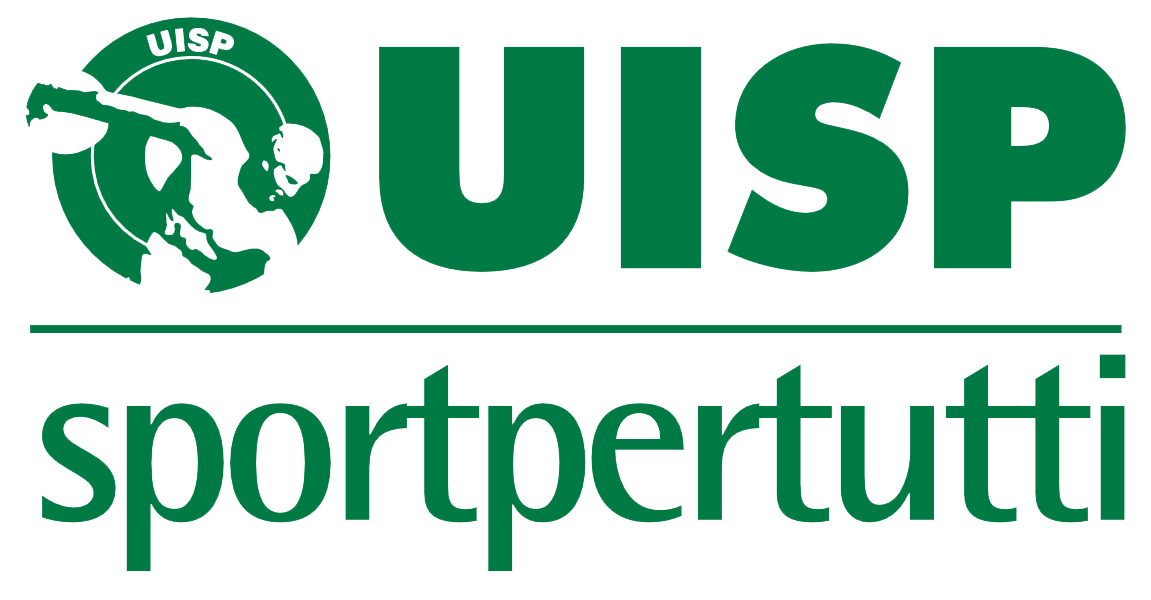 COMITATO TERRITORIALE MODENA APS- Ai tecnici/educatori nuoto/primi passi/acquaria UISP in indirizzo Oggetto: Modalità rinnovo annuale brevetto 2020-2021 Al fine di rinnovare il brevetto rilasciato dalla SdA Nuoto UISP (tecnico-educatore nuoto; primi passi; Acquaria) si dovrà: 1. PROVVEDERE AL SALDO DELLA QUOTA DI RINNOVO ANNUALE: € 20,00 2. PROVVEDERE AL SALDO DELLA QUOTA DI AGGIORNAMENTO DEL MODULO SCELTO 3. SOTTOSCRIVERE LA TESSERA UISP D dirigente (costo € 21,00) valida per l’anno sportivo 2020-20214. PARTECIPARE AD UN MODULO D’AGGIORNAMENTO A SCELTA TRA QUELLI ORGANIZZATI DAL COMITATO DI MODENA (pubblicati sul sito www.uisp.it/modena)) O IN ALTERNATIVA DA ALTRI COMITATI EMILIA ROMAGNA (pubblicati sul sito www.uisp.it/emiliaromagna) Chi partecipa ad un modulo d’aggiornamento organizzato da un altro Comitato è tenuto a presentare l’attestazione di frequenza e a comunicarlo al Comitato di Modena che dovrà procedere con le pratiche per il rinnovo 5. E’ OBBLIGATORIO CONCLUDERE LE PRATICHE PER IL RINNOVO DEL BREVETTO ENTRO IL 31/05/2021Modalità saldo quota: bonifico sul conto corrente intestato a UISP Modena presso Banca Popolare Emilia Romagna CODICE IBAN: IT60T0538712903000000008824 Rinnovi anni precedenti: nel caso non sia stato rinnovato il brevetto contattare il settore Formazione a formazione@uispmodena.it  Modalità iscrizione al modulo di aggiornamento proposti dal Comitato UISP MODENA: • scegliere un modulo tra quelli proposti. Essendo l’aggiornamento un momento di confronto e crescita formativa viene data la possibilità di scegliere tra tutti quelli proposti, indipendentemente dal brevetto in possesso • iscriversi al modulo di aggiornamento tramite il portale dedicato sul sito www.uispmodena.it  formazione → iscrizioni on line → nuoto → moduli per rinnovo brevetto • le liste delle prenotazioni verranno chiuse dieci giorni prima o al raggiungimento dei posti disponibili. Moduli di aggiornamento al momento disponibili e prenotabili per la prima parte di stagione (ne seguiranno altri):“Costruire la relazione tra istruttore e corsista”Mercoledì 14/10/2020 dalle 18.00 alle 20.00 in videoconferenzaDocente: psicologa Patrizia Vescogni - nr.posti 20 - costo 20€“Linee guida per un nuovo approccio alle disabilità; inclusione e proposte didattiche”Sabato 17/10/2020 dalle 10.00 alle 13.00 presso UISP ModenaDocente: Paolo Belluzzi - nr posti 10 - costo 20€“Metodologia per la terza età e benessere in acqua”Sabato 25/10/2020 dalle 17.00 alle 19.00 presso Centro Nuoto 360 Corassori (MO)Docenti Fabia Giordano e Giries Anton - nr posti 10 - costo 20€“Metodologia e didattica: struttura della lezione e didattica dei movimenti con i piccoli attrezzi”Sabato 25/10/2020 dalle 10.00 alle 12.00 presso Agua Center San Felice S/PDocente Irene Melli - nr posti 10 - costo 20€“Ambientamento e Acquaticità; nuove proposte metodologiche”Domenica 22/11/2020 dalle 09.00 alle 12.00 presso Piscine Dogali ModenaDocente Alice Pollastri - nr posti 10 - costo 20€“Musica, come utilizzarla al meglio”Domenica 7/11/2020 presso Centro Nuoto 360 Corassori dalle 17.00 alle 19.00 Docente Daniele della Costanza – nr posti 10 – costo 20€I moduli potrebbero subire variazioni in base alle disponibilità degli impianti e alla normativa vigente per garantire la maggiore sicurezza possibile e il rispetto dei protocolli Covid19.Per qualsiasi ulteriore informazione potete contattare:Ufficio Tesseramento, per quanto riguarda tessere e brevetti (tesseramento@uispmodena.it) Settore Formazione, per quanto riguarda le iscrizioni ai moduli formativi (formazione@uispmodena.it) Le iscrizioni saranno da ritenersi confermate solo al momento del pagamento del modulo di aggiornamento previa validazione tramite mail di conferma automatica (se iscrizione tramite sito) o tramite risposta del settore Formazione se l’iscrizione è avvenuta con contatto diretto.Per conversioni brevetti da altro EPS o FSN contattare la Formazione tramite mail specificando il tipo di brevetto da convertire.TUTTE LE INFORMAZIONI RELATIVE AI MODULI D’AGGIORNAMENTO SARANNO PUBBLICATE SUL SITO WWW.UISP.IT/MODENA Cordiali saluti.Modena, 01 ottobre 2020Uisp Unione Italiana Sport Per tutti - Comitato Territoriale di Modena 41123 Modena (MO) - Via IV novembre 40/h - Tel. 059/348811 - Fax 059/348810 - modena@uisp.it - www.uisp.it/modena - C.F.: 94014150364 